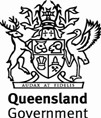 Participant pre-training evaluation formThank you for completing the pre-training evaluation form. This form will assist with continuous improvement.How do you rate your awareness and understanding of the concept of Positive Behaviour Support?What do you understand Positive Behaviour Support to be?How have you established your awareness and understanding of Positive Behaviour Support?How do you rate your awareness and understanding of trauma and attachment theories?How have you established your awareness or understanding of trauma and attachment theories?What else do you hope is covered in this training?Standard training: Module 5	Version 2	August 2012	Page 1 of 1Date of training:Location:Training provided by:Not muchA littleGoodVery goodExcellent12356Not muchA littleGoodVery goodExcellent12356